                                                                                      2023V1版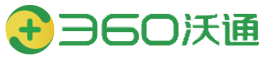 设备证书申请表请如实填写本表，*为必填项，并提交相应证明材料至沃通电子认证服务有限公司（以下简称：沃通公司）或其设立的注册机构审核。证书业务类型 * 证书类型 * 服务器地址（如192.168.1.1）：                          * 设备代码：                                      证书算法* 证书有效期* 证书有效期：                                                        申请单位信息* 单位名称：                                       * 单位电话：                                       * 通信地址：                                                                                        经办人信息* 经办人姓名：                     * 经办人手机：                       * 经办人邮箱：                            * 经办人证件类型：                             * 经办人证件号：                                                   企业基本信息* 统一社会信用代码：                                                       其他证件类型：                           其他证件号码：                                                           申请单位声明受理审批（受理单位填写）  沃通电子认证服务有限公司电子认证服务协议沃通电子认证服务有限公司（以下简称“沃通公司”），是依法设立的第三方电子认证服务机构，获得国家工业和信息化部颁发《电子认证服务许可证》、国家密码管理局颁发《电子认证服务使用密码许可证》、获批电子政务电子认证服务资质。其中，本协议中的沃通公司授权的注册机构是指被沃通公司正式授权并符合沃通公司规定的标准和流程的机构，负责执行与电子认证服务相关的特定职能，包括但不限于用户身份信息的采集、审核、数字证书的制作及管理。这些机构必须遵守沃通公司设定的安全操作流程、CPS以及适用的法律法规，并接受沃通公司的持续监督、管理和审计，以确保服务的质量、安全性和合规性。本协议中的数字证书是由沃通公司及其授权公司签发的包含数字证书使用者身份信息和公开密钥的电子文件。本协议中的用户指数字证书持有人以及申请使用数字证书的实体。《沃通电子认证服务有限公司电子认证服务协议》（简称“本协议”）由用户与沃通公司共同缔结，本协议具有合同效力。请用户务必审慎阅读、充分理解各条款内容，特别是免除或者限制沃通公司责任的条款、对用户权利进行限制的条款以及约定争议解决方式和司法管辖的条款。前述免责、限制及争议解决方式和管辖条款会以加粗方式提示用户注意，用户对该等条款的确认将可能导致在特定情况下的被动、不便及损失，请用户在签署本协议之前再次阅读前述条款。双方确认前述条款并非属于《中华人民共和国民法典》第四百九十七条规定的无效条款，并同意该条款的合法性及有效性。用户须同意接受本协议所有服务条款，才能继续申请或使用沃通公司提供服务的数字证书。沃通公司制定《沃通电子认证服务有限公司电子认证服务协议》，一旦申请使用沃通公司电子认证服务，即表示用户同意接受并愿意遵守本协议的所有条款。若不同意本协议全部或部分条款，请勿申请使用数字证书。用户一旦完成数字证书的下载或初次使用，即表明同意接受并愿意遵守本协议的所有条款。用户的权利和义务用户有权要求沃通公司按照本协议、《沃通公司电子认证业务规则》和《沃通公司电子政务电子认证业务规则》(以下统称“CPS”)之规定提供电子认证服务。用户申请数字证书，应依法提供真实、完整和准确的信息及证明材料，并在发生变更之日起两个自然日内书面通知沃通公司或其授权的注册机构, 如因故意或过失未提供真实、完整和准确的信息，或提供其非法获取的相关信息及资料、或发生变更后未在上述时限内书面通知沃通公司或其授权的注册机构，导致签发证书错误，造成相关各方损失的，由用户承担相关责任。在使用自己的密钥或数字证书时，应当使用可依赖、安全的系统。用户对数字证书的使用必须符合中国相关法律法规、本协议和CPS，并对使用数字证书的行为负责。必须在证书有效期内使用该证书，不得使用已失密或可能失密、已过期、被中止或被撤销的数字证书。在证书到期或被撤销时，用户应立即停止使用所有与证书中公钥相对应的私钥。妥善保管数字证书和密码口令，不得泄漏、转让、转借或转用。因泄露、转让、转借或转用而产生的相关后果应当由用户自行承担，并由用户对转让、转借或转用的第三方承担连带责任。8.知悉数字证书已经失密或者可能已经失密时，应当及时告知 CA 机构及相关各方，并终止使用该数字证书。9.按时交纳数字证书服务费用。沃通公司的权利和义务沃通公司或其授权的注册机构有权不予受理用户未明确说明证书用途或无正当证书用途的申请，有权拒绝未通过最终审核的申请。沃通公司或其授权的注册机构根据沃通公司安全操作流程要求以及CPS进行签发和管理数字证书，不对用户、依赖方或其他任何第三方因未遵守沃通公司安全操作流程要求而使用或依赖该证书而造成的任何损失承担责任。沃通公司严格按照CPS存储并采取有效措施保护用户提交的信息、资料。沃通公司承诺，在现有的技术条件下，由沃通公司签发的数字证书能够有效防止被伪造、篡改。如经确认确属沃通公司责任，沃通公司承担赔偿责任，且以CPS之规定为赔偿责任上限。申请用户为申请办理数字证书、使用电子认证服务等目的，需向沃通公司提交相应用户信息和证明材料。沃通公司或其授权的注册机构作为证书业务受理单位和服务支持单位，负责用户的信息录入、身份审核和证书制作工作，应完全遵守沃通公司安全操作流程进行用户身份审核和证书制作。用户在获得数字证书时应及时验证此证书所匹配的信息，如无异议则视为接受证书。使用用户应知悉数字证书可用于电子签名，使用证书进行电子签名符合《电子签名法》规定的可靠的电子签名，与手写签名或盖章具有同等法律效力，由此产生的全部法律责任应由签名用户承担。沃通公司签发的数字证书的密钥用法在证书的扩展项中进行了限制，用户使用数字证书的行为应符合该限制。用户应当妥善保管沃通公司签发的数字证书、私钥、保护密码的安全，不得泄露或交付他人。用户知悉或应当知悉证书私钥、保护密码已经或可能泄露、损毁、丢失时，应当及时采取有效措施防止数字证书被不当使用，如未终止使用证书也未通知沃通公司或其授权的注册机构的，由此产生的相关责任沃通公司概不承担。更新数字证书有效期到期后，用户若仍需继续使用数字证书，必须在到期前三十个自然日内向沃通公司或其授权的注册机构提出更新请求。否则，证书到期将自动失效。沃通公司及其授权的注册机构不承担因用户不及时更新数字证书而造成的数字证书失效等所带来的的任何责任。用户使用事件型数字证书的除外。因技术需要，沃通公司按规定要求用户及时更新数字证书。用户在收到更新通知后，应在规定的期限内到沃通公司或其授权的注册机构更新证书。撤销如遇数字证书私钥泄露、损毁、丢失、证书中的信息发生重大变更、或用户不希望继续使用数字证书、发现数字证书被不当使用的情况，用户应当立即到沃通公司或其授权的注册机构申请撤销证书。撤销手续遵循各注册机构的规定。沃通公司或其授权的注册机构在接到撤销申请后并对申请资料审核无误后，在24小时内撤销用户的数字证书。用户应当承担其数字证书在撤销前产生的一切责任。用户使用事件型数字证书的除外。有下列情形之一的，沃通公司有权主动撤销所签发的数字证书，并且不承担任何责任：（一）新密钥对替代旧的密钥对。（二）与数字证书中的公钥相对应的私钥被泄密。（三）数字证书中的相关信息有所变更。（四）用户未按时缴纳数字证书服务费用。（五）用户不能履行相关法律、法规或用户协议等所规定的责任和义务。（六）用户申请初始注册时，提供不真实材料。（七）数字证书或用户信息被盗用、冒用、滥用、伪造或者篡改。（八）其他因相关法律、法规或政策的要求采取的临时作废数字证书措施或CPS中规定的其他撤销情形的。 个人信息保护用户同意向沃通公司提交办理数字证书所必要的身份信息（个人用户需提交姓名、身份证号、实名手机号、电子邮箱、联系地址、所在单位信息；企业用户需提交企业名称、组织机构代码/统一社会信用代码、通信地址、法定代表人及经办人姓名、身份证号、实名手机号），且用户授权沃通公司向其第三方合作机构传递前述信息用于核实用户身份。根据监管的要求，沃通公司需妥善保存与认证相关的用户身份信息。根据法律法规、强制性的行政执法或司法要求必须提供用户身份信息的情况下，沃通公司将依据要求对外共享、转让、公开披露相关信息。本协议有关个人信息保护条款的完整内容见沃通公司网站上公布的《个人信息保护政策》，用户及经办人在申请数字证书时，即视为同意该政策。责任限制与免除用户根据正常的流程提供了必须的审核文件，但故意或过失提供了不完整、不可靠或已过期的信息，获得沃通公司签发的数字证书，由此引起的一切后果应由用户独自承担全部责任，沃通公司不承担与证书内容相关的责任，但可以根据请求提供协查帮助。用户知悉数字证书制作数据已经失密或者可能已经失密未及时告知有关各方、并终止使用该制作数据，未向沃通公司提供真实、完整和准确的信息，或者有其他过错，给数字证书依赖方、沃通公司造成损失的，承担赔偿责任。沃通公司与注册机构合作，约定由注册机构承担身份验证义务的，对于由注册机构过错导致用户受有损失的，由注册机构承担全部赔偿责任，与沃通公司无关。用户应当直接向注册机构主张赔偿责任。因用户的网络、主机、操作系统或其他软硬件环境等存在安全漏洞，由此导致的安全事故及相关后果，用户自行承担责任。因用户存在“违反中国相关法律法规、本协议和CPS使用证书、未在证书有效期内使用该证书、在证书到期或被撤销时，没有立即停止使用所有与证书中公钥相对应的私钥、没有妥善保管数字证书和密码口令，存在泄漏、转让、转借或转用证书的行为、知悉数字证书已经失密或者可能已经失密时，没有及时告知 CA 机构及相关各方，并终止使用该数字证书、没有按时交纳数字证书服务费用”等违反本协议第一条设定的用户义务的行为，由此导致的安全事故及相关后果，用户自行承担责任。当用户资料变更或数字证书即将超过有效期时，用户如需继续使用，须在用户资料发生变更时或证书失效期前 30 天内向沃通公司提出数字证书更新申请。沃通公司不承担因用户不及时更新数字证书而造成数字证书失效等所带来的任何责任。由于意外事件或不可抗力而导致数字证书签发错误、延迟、中断、无法签发，或暂停、终止全部或部分证书服务的，沃通公司无须对该损失承担赔偿责任。本项所规定之“不可抗力”，是指不能预见、不能避免并不能克服的客观情况。包括但不限于：1.自然现象或自然灾害，包括地震、火山爆发、滑坡、泥石流、雪崩、洪水、海啸、台风等自然现象。2.社会现象、社会异常事件或者政府行为，包括政府颁发新的政策、法律和行政法规，或战争、罢工、骚乱等社会异常事3.关联单位如电力、电信、通讯部门服务中断。如沃通公司已谨慎地遵循且履行了国家法律、法规及CPS之规定，仍有损失产生的，沃通公司无须对该损失承担赔偿责任。其他 本协议条款可由沃通公司随时更新，沃通公司会通过网站https://www.wotrus.com进行公布，更新后的协议一旦公布即替代原来的协议条款。用户如果不接受修改后的协议，可于发布之日起十五日内，向沃通公司或其授权的注册机构提出撤销证书的申请。如果逾期没有提出异议，则视为同意接受修订后的协议。本协议与沃通公司网站上公布的《沃通公司电子认证业务规则》、《沃通公司电子政务电子认证业务规则》、《个人信息保护政策》共同构成关于数字证书的完整协议。本协议的有效期限与每份证书的有效期限一致。证书有效期限届满，且用户更新证书的，本协议有效期限可顺延至证书更新后的期限届满日。本协议之效力、解释、变更、执行与争议解决均适用中华人民共和国法律。因本协议产生之争议，首先应经友好协商解决，协商不成的，双方同意将争议提交深圳仲裁委员会并根据其现行有效的仲裁规则在深圳申请仲裁，所作裁决是终局的，对双方有约束力。如本协议中的任何条款无论因何种原因完全或部分无效，本协议的其余条款仍应有效。沃通公司对本协议享有最终解释权。用户确认已经认真阅读并完全理解本协议中的各项条款，用户在申请表上签名、盖章，或初次使用数字证书的行为，均表明接受本协议的约束，本协议即时生效。                                                                                     申请单位（公章）：申请单位在此郑重声明：1、本单位为申请数字证书而提供的资料完全真实、准确、完整，并授权上述经办人办理数字证书。本单位愿意承担由于提供的资料虚假、误导、重大遗漏而导致的一切后果。2、本单位已认真阅读并完全理解《沃通电子认证服务有限公司电子认证服务协议》中的各项规定。在此申请表上盖章即表明本单位确认并同意该服务协议的全部内容，接受该协议的约束。3、本单位同意沃通公司收集本单位所提交的上述信息，用于签发数字证书及相关用途。                                   经办人签名：                   申请单位（公章）：申请日期：证书业务操作员签名：              受理日期：       年   月   日         证书业务操作员签名：              受理日期：       年   月   日         证书业务操作员签名：              受理日期：       年   月   日         证书业务操作员签名：              受理日期：       年   月   日         